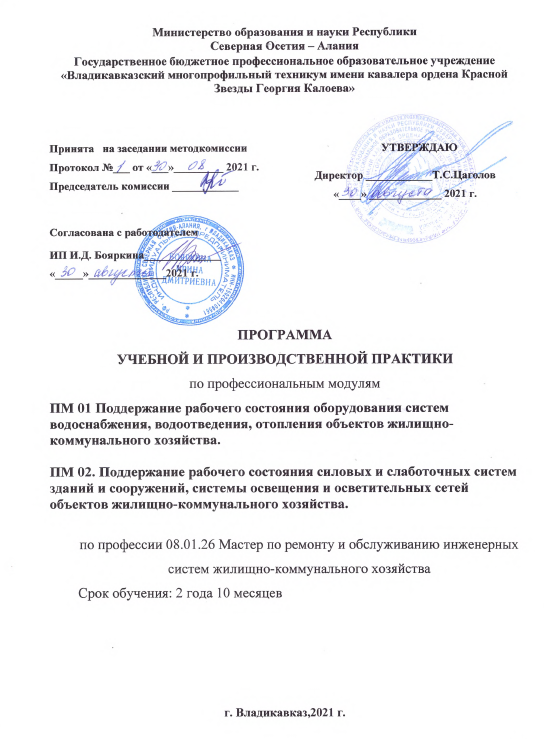 Министерство образования и науки РеспубликиСеверная Осетия – АланияГосударственное бюджетное профессиональное образовательное учреждение«Владикавказский многопрофильный техникум имени кавалера ордена Красной Звезды Георгия Калоева»ПРОГРАММА УЧЕБНОЙ И ПРОИЗВОДСТВЕННОЙ ПРАКТИКИпо профессиональным модулям ПМ 01 Поддержание рабочего состояния оборудования систем водоснабжения, водоотведения, отопления объектов жилищно-коммунального хозяйства.ПМ 02. Поддержание рабочего состояния силовых и слаботочных систем зданий и сооружений, системы освещения и осветительных сетей объектов жилищно-коммунального хозяйства.по профессии 08.01.26 Мастер по ремонту и обслуживанию инженерных систем жилищно-коммунального хозяйстваСрок обучения: 2 года 10 месяцевг. Владикавказ,2021 г.Содержание ПАСПОРТ ПРОГРАММЫ 
УЧЕБНОЙ И ПРОИЗВОДСТВЕННОЙ ПРАКТИК
1. Область применения программы: Программа учебной и производственной практик является частью основной профессиональной образовательной программы в соответствии с ФГОС СПО по профессии 08.01.26 «Мастер по ремонту и обслуживанию инженерных систем жилищно-коммунального хозяйства»в части освоения квалификаций: слесарь-сантехник, электромонтажник по освещению и осветительным сетями основных видов профессиональной деятельности (ВПД): 
Поддержание рабочего состояния оборудования систем водоснабжения, водоотведения, отопления объектов жилищно-коммунального хозяйства;Поддержание рабочего состояния силовых и слаботочных систем зданий и сооружений, освещения и осветительных сетей объектов жилищно-коммунального хозяйства.Видами практики обучающихся, осваивающих, являются: учебная практика и производственная практика. Содержание практики определяется требованиями к результатам обучения по каждому из модулей ООП в соответствии с ФГОС СПО, программами профессиональных модулей. Учебная практика и производственная практика проводятся как непрерывно, так и путем чередования с теоретическими занятиями по дням (неделям) при условии обеспечения связи между содержанием учебной практики и результатами обучения в рамках модулей ООП СПО по видам профессиональной деятельности. Сроки проведения практики устанавливаются филиалом техникума в соответствии с ООП.Учебная практика направлена на формирование у обучающихся практических профессиональных умений, приобретение первоначального практического опыта, реализуется в рамках модулей ООП СПО по основным видам профессиональной деятельности для последующего освоения ими общих и профессиональных компетенций по избранной профессии.Учебная практика проводится в учебных мастерских по профессиям штукатур, маляр строительный.Оценка по учебной практике выставляется по результатам выполнения заданий под руководством мастера производственного обучения.  Аттестация по итогам учебной практики проводится в форме дифференцированного зачета, на основании результатов, подтверждаемых протоколом, выданным. В протоколе указываются виды работ, их объем и качество (оценка) выполнения. Производственная практика направлена на формирование у обучающихся общих и профессиональных компетенций, приобретение практического опыта и реализуется в рамках модулей ФГОС СПО по каждому из видов профессиональной деятельности, предусмотренных ФГОС СПО по профессии. 	Производственная практика проводится в организациях на основе договоров, заключаемых между техникума и этими организациями. В договоре техникум и организация оговаривают все вопросы, касающиеся проведения практики. Организацию и руководство практикой осуществляют руководители практики от техникума и от организации.Консультирование по выполнению заданий, контроль посещения мест производственной практики, проверка отчетов по итогам практики и выставление оценок осуществляется руководителем практики от техникума.Перед началом практики с обучающимися проводится организационное собрание.  Организационное собрание проводится с целью ознакомления, обучающихся с приказом, сроками практики, порядком организации работы во время практики в организации, оформлением необходимой документации, правилами техники безопасности, распорядком дня и т.п.Обучающиеся, не выполнившие без уважительной причины требования программы практики или получившие отрицательную оценку, отчисляются из техникума как имеющие академическую задолженность.Аттестация по итогам производственной практики проводится на основании результатов, подтверждаемых протоколами, выданными техникумом и подписанными соответствующими организациями. В протоколе указываются виды работ, их объем и качество(оценка) выполнения. Практика завершается дифференцированным зачетом обучающегося освоенных общих и профессиональных компетенций. По завершению производственной практики обучающиеся выполняют выпускную практическую квалификационную работу по профессии.Результаты прохождения практики представляются обучающимся в техникум и учитываются при итоговой аттестации. 
2. Цели и задачи учебной практики: формирование у обучающихся практических профессиональных умений и приобретение первичных практических умений в рамках профессиональных модулей ООП СПО. Цели и задачи производственной практики: формирование у обучающихся общих и профессиональных компетенций, приобретение практического опыта в условиях реального производства.3. Требования к результатам учебной и производственной практик:В результате прохождения учебной и производственной практик по ВПД обучающийся должен освоить:
Общие компетенции4. Формы контроля:Учебная практика – дифференцированный зачет.Производственная практика - дифференцированный зачет.5. Количество часов на освоение программы учебной и производственной практик:II. УЧЕБНАЯ И ПРОИЗВОДСТВЕННАЯ ПРАКТИКИ ПО ПРОФЕССИОНАЛЬНЫМ МОДУЛЯМПМ 01 «Поддержание рабочего состояния оборудования систем водоснабжения, водоотведения, отопления объектов жилищно-коммунального хозяйства»1. Результаты освоения программы учебной и производственной практикРезультатом освоения программы учебной и производственной практик являются сформированные профессиональные компетенцииПМ 02«Поддержание рабочего состояния силовых и слаботочных систем зданий и сооружений, системы освещения и осветительных сетей объектов жилищно-коммунального хозяйства»1. Результаты освоения программы учебной и производственной практикРезультатом освоения программы учебной и производственной практик являются сформированные профессиональные компетенцииIII. МАТЕРИАЛЬНО-ТЕХНИЧЕСКОЕ ОБЕСПЕЧЕНИЕ УЧЕБНОЙ И ПРОИЗВОДСТВЕННОЙПРАКТИКРеализация программы учебной и производственной практики по ПМ.01 «Поддержание рабочего состояния оборудования систем водоснабжения, водоотведения, отопления объектов жилищно-коммунального хозяйства» предполагает наличие специального оборудования.Мастерские «Слесарная»; «Санитарно-техническая», оснащенные в соответствии с п. 6.2.2. Примерной программы по профессии 08.01.26 Мастер по ремонту и обслуживанию инженерных систем жилищно-коммунального хозяйстваПрактики проводятся на предприятиях жилищно-коммунального хозяйства, обеспечивающих эксплуатацию и ремонт оборудования. Материально-техническая база предприятий должна обеспечивать условия для проведения видов работ производственной практики, предусмотренных в программах профессиональных модулей, соответствующих основным видам деятельности.	Реализация программы учебной и производственной практики по ПМ.02 «Поддержание рабочего состояния силовых и слаботочных систем зданий и сооружений, системы освещения и осветительных сетей объектов жилищно-коммунального хозяйства»,Мастерские «Слесарная»; «Электромонтажная», оснащенные в соответствии с п. 6.2.2. Примерной программы по профессии 08.01.26 Мастер по ремонту и обслуживанию инженерных систем жилищно-коммунального хозяйстваПрактики проводятся на предприятиях жилищно-коммунального хозяйства, обеспечивающих эксплуатацию и ремонт оборудования. Материально-техническая база предприятий должна обеспечивать условия для проведения видов работ производственной практики, предусмотренных в программах профессиональных модулей, соответствующих основным видам деятельности.Принята   на заседании методкомиссииПротокол №___ от «___»_________ 2021 г.Председатель комиссии ____________УТВЕРЖДАЮДиректор ____________Т.С.Цаголов«____» _____________ 2021 г.Согласована с работодателемИП И.Д. Бояркина______________«_____»______________2021 г.1Паспорт программы учебной и производственной практикстр. 32Учебная и производственная практики по профессиональным модулямстр. 53Материально-техническое обеспечение учебной и производственной практикстр. 17ВПДПрофессиональные компетенции1Поддержание рабочего состояния оборудования систем водоснабжения, водоотведения, отопления объектов жилищно-коммунального хозяйстваПК 1.1. Осуществлять техническое обслуживание в соответствии с заданием (нарядом) системы водоснабжения, водоотведения, отопления объектов жилищно-коммунального хозяйстваПК 1.2. Проводить ремонт и монтаж отдельных узлов системы водоснабжения, водоотведенияПК 1.3. Проводить ремонт и монтаж отдельных узлов системы отопления2Поддержание рабочего состояния силовых и слаботочных систем зданий и сооружений, системы освещения и осветительных сетей объектов жилищно-коммунального хозяйства
ПК 2.1. Осуществлять техническое обслуживание силовых и слаботочных систем зданий и сооружений, системы освещения и осветительных сетей объектов жилищно-коммунального хозяйства в соответствии с требованиями нормативно-технической документации.ПК 2.2. Осуществлять ремонт и монтаж отдельных узлов освещения и осветительных сетей объектов жилищно-коммунального хозяйства в соответствии с требованиями нормативно-технической документацииПК 2.3. Осуществлять ремонт и монтаж отдельных узлов силовых и слаботочных систем зданий и сооружений в соответствии с требованиями нормативно-технической документацииОК 01.Выбирать способы решения задач профессиональной деятельности, применительно к различным контекстам.ОК 02.Осуществлять поиск, анализ и интерпретацию информации, необходимой для выполнения задач профессиональной деятельности.ОК 03.Планировать и реализовывать собственное профессиональное и личностное развитие.ОК 04.Работать в коллективе и команде, эффективно взаимодействовать с коллегами, руководством, клиентами.ОК 05.Осуществлять устную и письменную коммуникацию на государственном языке с учетом особенностей социального и культурного контекста.ОК 06.Проявлять гражданско-патриотическую позицию, демонстрировать осознанное поведение на основе традиционных общечеловеческих ценностей, применять стандарты антикоррупционного поведения.ОК 07.Содействовать сохранению окружающей среды, ресурсосбережению, эффективно действовать в чрезвычайных ситуациях.ОК 08.Использовать средства физической культуры для сохранения и укрепления здоровья в процессе профессиональной деятельности и поддержания необходимого уровня физической подготовленности.ОК 09.Использовать информационные технологии в профессиональной деятельности.ОК 10.Пользоваться профессиональной документацией на государственном и иностранном языках.ОК 11.Использовать знания по финансовой грамотности, планировать предпринимательскую деятельность в профессиональной сфере.№ ПМВид профессиональной деятельностиУчебная практика(кол-во часов)Производственная практикаПроизводственная практикаИтого по модулю (кол-во часов)№ ПМВид профессиональной деятельностиУчебная практика(кол-во часов)Кол-во часовКол-вонедельИтого по модулю (кол-во часов)ПМ.01Поддержание рабочего состояния оборудования систем водоснабжения, водоотведения, отопления объектов жилищно-коммунального хозяйства50418019684ПМ.02Поддержание рабочего состояния силовых и слаботочных систем зданий и сооружений, системы освещения и осветительных сетей объектов жилищно-коммунального хозяйства43228820720Итого по программе:Итого по программе:936468391404КодНаименование профессиональной компетенцииПК 1.1Осуществлять техническое обслуживание в соответствии с заданием (нарядом) системы водоснабжения, водоотведения, отопления объектов жилищно-коммунального хозяйстваПК 1.2Проводить ремонт и монтаж отдельных узлов системы водоснабжения, водоотведенияПК 1.3Проводить ремонт и монтаж отдельных узлов системы отопленияКодНаименование профессиональной компетенцииПК 2.1Осуществлять техническое обслуживание силовых и слаботочных систем зданий и сооружений, системы освещения и осветительных сетей объектов жилищно-коммунального хозяйства в соответствии с требованиями нормативно-технической документации.ПК 2.2Осуществлять ремонт и монтаж отдельных узлов освещения и осветительных сетей объектов жилищно-коммунального хозяйства в соответствии с требованиями нормативно-технической документацииПК 2.3Осуществлять ремонт и монтаж отдельных узлов силовых и слаботочных систем зданий и сооружений в соответствии с требованиями нормативно-технической документации2. Содержание учебной и производственной практик2. Содержание учебной и производственной практик2. Содержание учебной и производственной практик2. Содержание учебной и производственной практик2. Содержание учебной и производственной практик2. Содержание учебной и производственной практик2. Содержание учебной и производственной практикУчебная практика ПМ 01Учебная практика ПМ 01Учебная практика ПМ 01Производственная практика ПМ 01Производственная практика ПМ 01Производственная практика ПМ 01код ПКНаименование ПКВиды работ, обеспечивающих формирование ПКОбъем часовВиды работ, обеспечивающих формирование ПКОбъем часовПоказатели освоения ПКПК 1.1.Осуществлять техническое обслуживание в соответствии с заданием (нарядом) системы водоснабжения, водоотведения, отопления объектов жилищно-коммунального хозяйства1. Выполнение основных слесарных работ3636	36Выполнение работ по эксплуатации оборудования систем водоснабжения, водоотведения жилищно- коммунального хозяйства;30Организует подготовку инструментов, материалов, оборудования и СИЗ, к использованию в соответствии с требованиями стандартов рабочего места и охраны труда;выполняет диагностику состояния объектов системы водоснабжения, водоотведения, отопления объектов жилищно-коммунального хозяйства объектов жилищно-коммунального хозяйства;поддерживает системы водоснабжения, водоотведения, отопления объектов жилищно-коммунального хозяйства объектов жилищно-коммунального хозяйства в рабочем состоянии в соответствии с установленными требованиямиПК 1.1.Осуществлять техническое обслуживание в соответствии с заданием (нарядом) системы водоснабжения, водоотведения, отопления объектов жилищно-коммунального хозяйства2.Выполнение диагностики участков трубопроводов систем холодного водоснабжения, в том числе поливочной системы и системы противопожарного водопровода12	12Выполнение работ по эксплуатации оборудования систем водоснабжения, водоотведения жилищно- коммунального хозяйства;30Организует подготовку инструментов, материалов, оборудования и СИЗ, к использованию в соответствии с требованиями стандартов рабочего места и охраны труда;выполняет диагностику состояния объектов системы водоснабжения, водоотведения, отопления объектов жилищно-коммунального хозяйства объектов жилищно-коммунального хозяйства;поддерживает системы водоснабжения, водоотведения, отопления объектов жилищно-коммунального хозяйства объектов жилищно-коммунального хозяйства в рабочем состоянии в соответствии с установленными требованиямиПК 1.1.Осуществлять техническое обслуживание в соответствии с заданием (нарядом) системы водоснабжения, водоотведения, отопления объектов жилищно-коммунального хозяйства3.Выполнение диагностики и технического обслуживания запорно-регулирующей, водоразборной арматуры систем холодного водоснабжения, в том числе поливочной системы и системы противопожарного водопровода12Выполнение работ по эксплуатации оборудования систем водоснабжения, водоотведения жилищно- коммунального хозяйства;30Организует подготовку инструментов, материалов, оборудования и СИЗ, к использованию в соответствии с требованиями стандартов рабочего места и охраны труда;выполняет диагностику состояния объектов системы водоснабжения, водоотведения, отопления объектов жилищно-коммунального хозяйства объектов жилищно-коммунального хозяйства;поддерживает системы водоснабжения, водоотведения, отопления объектов жилищно-коммунального хозяйства объектов жилищно-коммунального хозяйства в рабочем состоянии в соответствии с установленными требованиямиПК 1.1.Осуществлять техническое обслуживание в соответствии с заданием (нарядом) системы водоснабжения, водоотведения, отопления объектов жилищно-коммунального хозяйства4.Выполнение диагностики и технического обслуживания внутренних пожарных кранов12Выполнение работ по эксплуатации оборудования систем водоснабжения, водоотведения жилищно- коммунального хозяйства;30Организует подготовку инструментов, материалов, оборудования и СИЗ, к использованию в соответствии с требованиями стандартов рабочего места и охраны труда;выполняет диагностику состояния объектов системы водоснабжения, водоотведения, отопления объектов жилищно-коммунального хозяйства объектов жилищно-коммунального хозяйства;поддерживает системы водоснабжения, водоотведения, отопления объектов жилищно-коммунального хозяйства объектов жилищно-коммунального хозяйства в рабочем состоянии в соответствии с установленными требованиямиПК 1.1.Осуществлять техническое обслуживание в соответствии с заданием (нарядом) системы водоснабжения, водоотведения, отопления объектов жилищно-коммунального хозяйства5.Выполнение диагностики и технического обслуживания контрольно-измерительных приборов систем холодного водоснабжения, в том числе поливочной системы и системы противопожарного водопровода12Выполнение работ по эксплуатации оборудования систем водоснабжения, водоотведения жилищно- коммунального хозяйства;30Организует подготовку инструментов, материалов, оборудования и СИЗ, к использованию в соответствии с требованиями стандартов рабочего места и охраны труда;выполняет диагностику состояния объектов системы водоснабжения, водоотведения, отопления объектов жилищно-коммунального хозяйства объектов жилищно-коммунального хозяйства;поддерживает системы водоснабжения, водоотведения, отопления объектов жилищно-коммунального хозяйства объектов жилищно-коммунального хозяйства в рабочем состоянии в соответствии с установленными требованиямиПК 1.1.Осуществлять техническое обслуживание в соответствии с заданием (нарядом) системы водоснабжения, водоотведения, отопления объектов жилищно-коммунального хозяйства6.Выполнение диагностики и технического обслуживания повысительных и пожарных насосов12Выполнение работ по эксплуатации оборудования систем водоснабжения, водоотведения жилищно- коммунального хозяйства;30Организует подготовку инструментов, материалов, оборудования и СИЗ, к использованию в соответствии с требованиями стандартов рабочего места и охраны труда;выполняет диагностику состояния объектов системы водоснабжения, водоотведения, отопления объектов жилищно-коммунального хозяйства объектов жилищно-коммунального хозяйства;поддерживает системы водоснабжения, водоотведения, отопления объектов жилищно-коммунального хозяйства объектов жилищно-коммунального хозяйства в рабочем состоянии в соответствии с установленными требованиямиПК 1.1.Осуществлять техническое обслуживание в соответствии с заданием (нарядом) системы водоснабжения, водоотведения, отопления объектов жилищно-коммунального хозяйства7.Выполнение диагностики крепления трубопроводов, приборов и оборудования систем холодного водоснабжения, в том числе поливочной системы и системы противопожарного водопровода12Выполнение работ по эксплуатации оборудования систем водоснабжения, водоотведения жилищно- коммунального хозяйства;Организует подготовку инструментов, материалов, оборудования и СИЗ, к использованию в соответствии с требованиями стандартов рабочего места и охраны труда;выполняет диагностику состояния объектов системы водоснабжения, водоотведения, отопления объектов жилищно-коммунального хозяйства объектов жилищно-коммунального хозяйства;поддерживает системы водоснабжения, водоотведения, отопления объектов жилищно-коммунального хозяйства объектов жилищно-коммунального хозяйства в рабочем состоянии в соответствии с установленными требованиямиПК 1.2.Проводить ремонт и монтаж отдельных узлов системы водоснабжения, водоотведения1.Монтаж водопроводных труб.122.Выполнение действий в критических ситуациях при эксплуатации оборудования систем водоснабжения, водоотведения сетей жилищно-коммунального хозяйства; 36Организует подготовку инструментов, материалов, оборудования и СИЗ к использованию в соответствии с требованиями стандартов рабочего места и охраны труда;выполняет ремонт и монтаж системы водоснабжения, в том числе поливочной системы и системы противопожарного водопровода объектов жилищно-коммунального хозяйства;выполняет ремонт и монтаж системы водоотведения (канализации), внутренних водостоков, санитарно-технических приборов объектов жилищно-коммунального хозяйстваПК 1.2.Проводить ремонт и монтаж отдельных узлов системы водоснабжения, водоотведения2.Выполнение замены поврежденных участков трубопроводов систем холодного водоснабжения, в том числе поливочной системы и системы противопожарного водопровода:122.Выполнение действий в критических ситуациях при эксплуатации оборудования систем водоснабжения, водоотведения сетей жилищно-коммунального хозяйства; 36Организует подготовку инструментов, материалов, оборудования и СИЗ к использованию в соответствии с требованиями стандартов рабочего места и охраны труда;выполняет ремонт и монтаж системы водоснабжения, в том числе поливочной системы и системы противопожарного водопровода объектов жилищно-коммунального хозяйства;выполняет ремонт и монтаж системы водоотведения (канализации), внутренних водостоков, санитарно-технических приборов объектов жилищно-коммунального хозяйстваПК 1.2.Проводить ремонт и монтаж отдельных узлов системы водоснабжения, водоотведения3.Выполнение замены неисправной запорно-регулирующей, водоразборной арматуры систем холодного водоснабжения, в том числе поливочной системы и системы противопожарного водопровода:122.Выполнение действий в критических ситуациях при эксплуатации оборудования систем водоснабжения, водоотведения сетей жилищно-коммунального хозяйства; 36Организует подготовку инструментов, материалов, оборудования и СИЗ к использованию в соответствии с требованиями стандартов рабочего места и охраны труда;выполняет ремонт и монтаж системы водоснабжения, в том числе поливочной системы и системы противопожарного водопровода объектов жилищно-коммунального хозяйства;выполняет ремонт и монтаж системы водоотведения (канализации), внутренних водостоков, санитарно-технических приборов объектов жилищно-коммунального хозяйстваПК 1.2.Проводить ремонт и монтаж отдельных узлов системы водоснабжения, водоотведения4.Выполнение замены неисправных внутренних пожарных кранов122.Выполнение действий в критических ситуациях при эксплуатации оборудования систем водоснабжения, водоотведения сетей жилищно-коммунального хозяйства; 36Организует подготовку инструментов, материалов, оборудования и СИЗ к использованию в соответствии с требованиями стандартов рабочего места и охраны труда;выполняет ремонт и монтаж системы водоснабжения, в том числе поливочной системы и системы противопожарного водопровода объектов жилищно-коммунального хозяйства;выполняет ремонт и монтаж системы водоотведения (канализации), внутренних водостоков, санитарно-технических приборов объектов жилищно-коммунального хозяйстваПК 1.2.Проводить ремонт и монтаж отдельных узлов системы водоснабжения, водоотведения5.Выполнение замены неисправных контрольно-измерительных приборов систем холодного водоснабжения, в том числе поливочной системы и системы противопожарного водопровода122.Выполнение действий в критических ситуациях при эксплуатации оборудования систем водоснабжения, водоотведения сетей жилищно-коммунального хозяйства; 36Организует подготовку инструментов, материалов, оборудования и СИЗ к использованию в соответствии с требованиями стандартов рабочего места и охраны труда;выполняет ремонт и монтаж системы водоснабжения, в том числе поливочной системы и системы противопожарного водопровода объектов жилищно-коммунального хозяйства;выполняет ремонт и монтаж системы водоотведения (канализации), внутренних водостоков, санитарно-технических приборов объектов жилищно-коммунального хозяйстваПК 1.2.Проводить ремонт и монтаж отдельных узлов системы водоснабжения, водоотведения6.Выполнение ремонта повысительных и пожарных насосов122.Выполнение действий в критических ситуациях при эксплуатации оборудования систем водоснабжения, водоотведения сетей жилищно-коммунального хозяйства; 36Организует подготовку инструментов, материалов, оборудования и СИЗ к использованию в соответствии с требованиями стандартов рабочего места и охраны труда;выполняет ремонт и монтаж системы водоснабжения, в том числе поливочной системы и системы противопожарного водопровода объектов жилищно-коммунального хозяйства;выполняет ремонт и монтаж системы водоотведения (канализации), внутренних водостоков, санитарно-технических приборов объектов жилищно-коммунального хозяйстваПК 1.2.Проводить ремонт и монтаж отдельных узлов системы водоснабжения, водоотведения7.Восстановление крепления трубопроводов, приборов и оборудования систем холодного водоснабжения, в том числе поливочной системы и системы противопожарного водопровода123.	Работа по эксплуатации оборудования системотопления жилищно- коммунального хозяйства30	36Организует подготовку инструментов, материалов, оборудования и СИЗ к использованию в соответствии с требованиями стандартов рабочего места и охраны труда;выполняет ремонт и монтаж системы водоснабжения, в том числе поливочной системы и системы противопожарного водопровода объектов жилищно-коммунального хозяйства;выполняет ремонт и монтаж системы водоотведения (канализации), внутренних водостоков, санитарно-технических приборов объектов жилищно-коммунального хозяйстваПК 1.2.Проводить ремонт и монтаж отдельных узлов системы водоснабжения, водоотведения8.Проведение различных видов испытаний отремонтированных систем и оборудования водоснабжения, в том числе поливочной системы и системы противопожарного водопровода объектов жилищно-коммунального хозяйства123.	Работа по эксплуатации оборудования системотопления жилищно- коммунального хозяйства30	36Организует подготовку инструментов, материалов, оборудования и СИЗ к использованию в соответствии с требованиями стандартов рабочего места и охраны труда;выполняет ремонт и монтаж системы водоснабжения, в том числе поливочной системы и системы противопожарного водопровода объектов жилищно-коммунального хозяйства;выполняет ремонт и монтаж системы водоотведения (канализации), внутренних водостоков, санитарно-технических приборов объектов жилищно-коммунального хозяйстваПК 1.2.Проводить ремонт и монтаж отдельных узлов системы водоснабжения, водоотведения9.Выполнение диагностики и технического обслуживания санитарно-технических приборов 123.	Работа по эксплуатации оборудования системотопления жилищно- коммунального хозяйства30	36Организует подготовку инструментов, материалов, оборудования и СИЗ к использованию в соответствии с требованиями стандартов рабочего места и охраны труда;выполняет ремонт и монтаж системы водоснабжения, в том числе поливочной системы и системы противопожарного водопровода объектов жилищно-коммунального хозяйства;выполняет ремонт и монтаж системы водоотведения (канализации), внутренних водостоков, санитарно-технических приборов объектов жилищно-коммунального хозяйстваПК 1.2.Проводить ремонт и монтаж отдельных узлов системы водоснабжения, водоотведения10.Выполнение диагностики крепления трубопроводов, приборов и оборудования системы водоотведения (канализации), внутренних водостоков123.	Работа по эксплуатации оборудования системотопления жилищно- коммунального хозяйства30	36ПК 1.2.Проводить ремонт и монтаж отдельных узлов системы водоснабжения, водоотведения11.Монтаж канализации, внутренних водостоков, санитарно-технических приборов 123.	Работа по эксплуатации оборудования системотопления жилищно- коммунального хозяйства30	36ПК 1.2.Проводить ремонт и монтаж отдельных узлов системы водоснабжения, водоотведения12.Выполнение замены поврежденных участков трубопроводов системы водоотведения (канализации), внутренних водостоков123.	Работа по эксплуатации оборудования системотопления жилищно- коммунального хозяйства30	36ПК 1.2.Проводить ремонт и монтаж отдельных узлов системы водоснабжения, водоотведения13.Ремонт санитарно-технических приборов124.	Выполнение ремонтных работ оборудования систем водоснабжения, водоотведения жилищно-коммунального хозяйства3030	36ПК 1.2.Проводить ремонт и монтаж отдельных узлов системы водоснабжения, водоотведения14.Выполнение замены неисправных санитарно-технических приборов124.	Выполнение ремонтных работ оборудования систем водоснабжения, водоотведения жилищно-коммунального хозяйства3030	36ПК 1.2.Проводить ремонт и монтаж отдельных узлов системы водоснабжения, водоотведения15.Восстановление крепления трубопроводов, приборов и оборудования системы водоотведения (канализации), внутренних водостоков, санитарно-технических приборов 124.	Выполнение ремонтных работ оборудования систем водоснабжения, водоотведения жилищно-коммунального хозяйства3030	36ПК 1.2.Проводить ремонт и монтаж отдельных узлов системы водоснабжения, водоотведения16.Выполнение гидравлического испытания системы водоотведения (канализации), внутренних водостоков, санитарно-технических приборов124.	Выполнение ремонтных работ оборудования систем водоснабжения, водоотведения жилищно-коммунального хозяйства3030	36ПК 1.2.Проводить ремонт и монтаж отдельных узлов системы водоснабжения, водоотведения17.Выполнение диагностики и технического обслуживания санитарно-технических приборов 124.	Выполнение ремонтных работ оборудования систем водоснабжения, водоотведения жилищно-коммунального хозяйства3030	36ПК 1.2.Проводить ремонт и монтаж отдельных узлов системы водоснабжения, водоотведения18.Выполнение диагностики крепления трубопроводов, приборов и оборудования системы водоотведения (канализации), внутренних водостоков124.	Выполнение ремонтных работ оборудования систем водоснабжения, водоотведения жилищно-коммунального хозяйства3030	36ПК 1.3.Проводить ремонт и монтаж отдельных узлов системы отопления1.Выполнение диагностики участков трубопроводов системы отопления и горячего водоснабжения124.	Выполнение ремонтных работ оборудования систем водоснабжения, водоотведения жилищно-коммунального хозяйства3030	36Организует подготовку инструментов, материалов, оборудования и СИЗ к использованию в соответствии с требованиями стандартов рабочего места и охраны труда;выполняет ремонт и монтаж системы отопления объектов жилищно-коммунального хозяйстваПК 1.3.Проводить ремонт и монтаж отдельных узлов системы отопления2.Выполнение диагностики и технического обслуживания запорно-регулирующей, водоразборной арматуры системы отопления и горячего водоснабжения124.	Выполнение ремонтных работ оборудования систем водоснабжения, водоотведения жилищно-коммунального хозяйства3030	36Организует подготовку инструментов, материалов, оборудования и СИЗ к использованию в соответствии с требованиями стандартов рабочего места и охраны труда;выполняет ремонт и монтаж системы отопления объектов жилищно-коммунального хозяйстваПК 1.3.Проводить ремонт и монтаж отдельных узлов системы отопления3.Выполнение диагностики и технического обслуживания контрольно-измерительных приборов системы отопления и горячего водоснабжения124.	Выполнение ремонтных работ оборудования систем водоснабжения, водоотведения жилищно-коммунального хозяйства3030	36Организует подготовку инструментов, материалов, оборудования и СИЗ к использованию в соответствии с требованиями стандартов рабочего места и охраны труда;выполняет ремонт и монтаж системы отопления объектов жилищно-коммунального хозяйстваПК 1.3.Проводить ремонт и монтаж отдельных узлов системы отопления4.Выполнение диагностики и технического обслуживания циркуляционных насосов124.	Выполнение ремонтных работ оборудования систем водоснабжения, водоотведения жилищно-коммунального хозяйства3030	36Организует подготовку инструментов, материалов, оборудования и СИЗ к использованию в соответствии с требованиями стандартов рабочего места и охраны труда;выполняет ремонт и монтаж системы отопления объектов жилищно-коммунального хозяйстваПК 1.3.Проводить ремонт и монтаж отдельных узлов системы отопления5.Выполнение диагностики крепления трубопроводов, приборов и оборудования системы отопления и горячего водоснабжения124.	Выполнение ремонтных работ оборудования систем водоснабжения, водоотведения жилищно-коммунального хозяйства3030	36Организует подготовку инструментов, материалов, оборудования и СИЗ к использованию в соответствии с требованиями стандартов рабочего места и охраны труда;выполняет ремонт и монтаж системы отопления объектов жилищно-коммунального хозяйстваПК 1.3.Проводить ремонт и монтаж отдельных узлов системы отопления6.Монтаж и стыки водопроводных труб.124.	Выполнение ремонтных работ оборудования систем водоснабжения, водоотведения жилищно-коммунального хозяйства3030	36Организует подготовку инструментов, материалов, оборудования и СИЗ к использованию в соответствии с требованиями стандартов рабочего места и охраны труда;выполняет ремонт и монтаж системы отопления объектов жилищно-коммунального хозяйстваПК 1.3.Проводить ремонт и монтаж отдельных узлов системы отопления7.Выполнение замены поврежденных участков трубопроводов системы отопления и горячего водоснабжения125.	Выполнение ремонтных работ систем отопления жилищно-коммунального хозяйства;30	36Организует подготовку инструментов, материалов, оборудования и СИЗ к использованию в соответствии с требованиями стандартов рабочего места и охраны труда;выполняет ремонт и монтаж системы отопления объектов жилищно-коммунального хозяйстваПК 1.3.Проводить ремонт и монтаж отдельных узлов системы отопления8.Выполнение замены неисправной запорно-регулирующей, водоразборной арматуры системы отопления и горячего водоснабжения 125.	Выполнение ремонтных работ систем отопления жилищно-коммунального хозяйства;30	36Организует подготовку инструментов, материалов, оборудования и СИЗ к использованию в соответствии с требованиями стандартов рабочего места и охраны труда;выполняет ремонт и монтаж системы отопления объектов жилищно-коммунального хозяйстваПК 1.3.Проводить ремонт и монтаж отдельных узлов системы отопления9.Выполнение замены неисправных контрольно-измерительных приборов системы отопления и горячего водоснабжения185.	Выполнение ремонтных работ систем отопления жилищно-коммунального хозяйства;30	36Организует подготовку инструментов, материалов, оборудования и СИЗ к использованию в соответствии с требованиями стандартов рабочего места и охраны труда;выполняет ремонт и монтаж системы отопления объектов жилищно-коммунального хозяйстваПК 1.3.Проводить ремонт и монтаж отдельных узлов системы отопления10.Выполнение ремонта циркуляционных насосов125.	Выполнение ремонтных работ систем отопления жилищно-коммунального хозяйства;30	36Организует подготовку инструментов, материалов, оборудования и СИЗ к использованию в соответствии с требованиями стандартов рабочего места и охраны труда;выполняет ремонт и монтаж системы отопления объектов жилищно-коммунального хозяйстваПК 1.3.Проводить ремонт и монтаж отдельных узлов системы отопления11.Восстановление крепления трубопроводов, приборов и оборудования системы отопления и горячего водоснабжения185.	Выполнение ремонтных работ систем отопления жилищно-коммунального хозяйства;30	36Организует подготовку инструментов, материалов, оборудования и СИЗ к использованию в соответствии с требованиями стандартов рабочего места и охраны труда;выполняет ремонт и монтаж системы отопления объектов жилищно-коммунального хозяйстваПК 1.3.Проводить ремонт и монтаж отдельных узлов системы отопления12.Проведение различных видов испытаний отремонтированных систем и оборудования отопления и горячего водоснабжения объектов жилищно-коммунального хозяйства 185.	Выполнение ремонтных работ систем отопления жилищно-коммунального хозяйства;30	36Организует подготовку инструментов, материалов, оборудования и СИЗ к использованию в соответствии с требованиями стандартов рабочего места и охраны труда;выполняет ремонт и монтаж системы отопления объектов жилищно-коммунального хозяйстваДифференцированный зачетДифференцированный зачетДифференцированный зачет66504180Всего 684Учебная практика ПМ 02Учебная практика ПМ 02Учебная практика ПМ 02Производственная практика ПМ 02Производственная практика ПМ 02Производственная практика ПМ 02код ПКНаименование ПКВиды работ, обеспечивающих формирование ПКОбъем часовВиды работ, обеспечивающих формирование ПКОбъем часовПоказатели освоения ПКПК 2.1.Осуществлять техническое обслуживание силовых и слаботочных систем зданий и сооружений, системы освещения и осветительных сетей объектов жилищно-коммунального хозяйства в соответствии с требованиями нормативно-технической документации.Ознакомление с техникой безопасности при проведении электромонтажных работ в условиях учебной мастерской.1.Планирование обхода и осмотра на основании полученного сменного задания на основе должностной инструкцииОрганизует подготовку инструментов, материалов, оборудования и СИЗ к использованию в соответствии с требованиями стандартов рабочего места и охраны труда;выполняет диагностику состояния силовых и слаботочных систем зданий и сооружений, системы освещения и осветительных сетей объектов жилищно-коммунального хозяйства;поддерживает в рабочем состоянии силовые и слаботочные системы зданий и сооружений, системы освещения и осветительных сетей объектов жилищно-коммунального хозяйстваПК 2.1.Осуществлять техническое обслуживание силовых и слаботочных систем зданий и сооружений, системы освещения и осветительных сетей объектов жилищно-коммунального хозяйства в соответствии с требованиями нормативно-технической документации.Основные слесарные операции при выполнении электромонтажных работ1.Планирование обхода и осмотра на основании полученного сменного задания на основе должностной инструкцииОрганизует подготовку инструментов, материалов, оборудования и СИЗ к использованию в соответствии с требованиями стандартов рабочего места и охраны труда;выполняет диагностику состояния силовых и слаботочных систем зданий и сооружений, системы освещения и осветительных сетей объектов жилищно-коммунального хозяйства;поддерживает в рабочем состоянии силовые и слаботочные системы зданий и сооружений, системы освещения и осветительных сетей объектов жилищно-коммунального хозяйстваПК 2.1.Осуществлять техническое обслуживание силовых и слаботочных систем зданий и сооружений, системы освещения и осветительных сетей объектов жилищно-коммунального хозяйства в соответствии с требованиями нормативно-технической документации.Изучение и составление схем по строительным чертежам зданий и сооружений2.Выбор и проверка средств индивидуальной защиты в соответствии с требованиями охраны трудаОрганизует подготовку инструментов, материалов, оборудования и СИЗ к использованию в соответствии с требованиями стандартов рабочего места и охраны труда;выполняет диагностику состояния силовых и слаботочных систем зданий и сооружений, системы освещения и осветительных сетей объектов жилищно-коммунального хозяйства;поддерживает в рабочем состоянии силовые и слаботочные системы зданий и сооружений, системы освещения и осветительных сетей объектов жилищно-коммунального хозяйстваПК 2.1.Осуществлять техническое обслуживание силовых и слаботочных систем зданий и сооружений, системы освещения и осветительных сетей объектов жилищно-коммунального хозяйства в соответствии с требованиями нормативно-технической документации.Освоение приемов пользования инструментами и электромонтажными механизмами.3.Выбор и проверка измерительных приборов и электромонтажных инструментов в соответствии с полученным заданием и инструктажем по охране трудаОрганизует подготовку инструментов, материалов, оборудования и СИЗ к использованию в соответствии с требованиями стандартов рабочего места и охраны труда;выполняет диагностику состояния силовых и слаботочных систем зданий и сооружений, системы освещения и осветительных сетей объектов жилищно-коммунального хозяйства;поддерживает в рабочем состоянии силовые и слаботочные системы зданий и сооружений, системы освещения и осветительных сетей объектов жилищно-коммунального хозяйстваПК 2.1.Осуществлять техническое обслуживание силовых и слаботочных систем зданий и сооружений, системы освещения и осветительных сетей объектов жилищно-коммунального хозяйства в соответствии с требованиями нормативно-технической документации.Подготавливать места установки монтажа электроустановочных изделий; 4.Проверка рабочего места на соответствие требованиям охраны трудаОрганизует подготовку инструментов, материалов, оборудования и СИЗ к использованию в соответствии с требованиями стандартов рабочего места и охраны труда;выполняет диагностику состояния силовых и слаботочных систем зданий и сооружений, системы освещения и осветительных сетей объектов жилищно-коммунального хозяйства;поддерживает в рабочем состоянии силовые и слаботочные системы зданий и сооружений, системы освещения и осветительных сетей объектов жилищно-коммунального хозяйстваПК 2.1.Осуществлять техническое обслуживание силовых и слаботочных систем зданий и сооружений, системы освещения и осветительных сетей объектов жилищно-коммунального хозяйства в соответствии с требованиями нормативно-технической документации.Подготавливать места установки монтажа систем системы освещения; 4.Проверка рабочего места на соответствие требованиям охраны трудаОрганизует подготовку инструментов, материалов, оборудования и СИЗ к использованию в соответствии с требованиями стандартов рабочего места и охраны труда;выполняет диагностику состояния силовых и слаботочных систем зданий и сооружений, системы освещения и осветительных сетей объектов жилищно-коммунального хозяйства;поддерживает в рабочем состоянии силовые и слаботочные системы зданий и сооружений, системы освещения и осветительных сетей объектов жилищно-коммунального хозяйстваПК 2.1.Осуществлять техническое обслуживание силовых и слаботочных систем зданий и сооружений, системы освещения и осветительных сетей объектов жилищно-коммунального хозяйства в соответствии с требованиями нормативно-технической документации.Подготавливать места установки монтажа вводно-распределительного устройства. 5.Ознакомление со сменным заданием на текущее техническое обслуживание силовых системОрганизует подготовку инструментов, материалов, оборудования и СИЗ к использованию в соответствии с требованиями стандартов рабочего места и охраны труда;выполняет диагностику состояния силовых и слаботочных систем зданий и сооружений, системы освещения и осветительных сетей объектов жилищно-коммунального хозяйства;поддерживает в рабочем состоянии силовые и слаботочные системы зданий и сооружений, системы освещения и осветительных сетей объектов жилищно-коммунального хозяйстваПК 2.1.Осуществлять техническое обслуживание силовых и слаботочных систем зданий и сооружений, системы освещения и осветительных сетей объектов жилищно-коммунального хозяйства в соответствии с требованиями нормативно-технической документации.Монтаж различных типов кабелей, проводов по заданным параметрам.6.Выбор и проверка измерительных приборов в соответствии с полученным заданиемОрганизует подготовку инструментов, материалов, оборудования и СИЗ к использованию в соответствии с требованиями стандартов рабочего места и охраны труда;выполняет диагностику состояния силовых и слаботочных систем зданий и сооружений, системы освещения и осветительных сетей объектов жилищно-коммунального хозяйства;поддерживает в рабочем состоянии силовые и слаботочные системы зданий и сооружений, системы освещения и осветительных сетей объектов жилищно-коммунального хозяйстваПК 2.1.Осуществлять техническое обслуживание силовых и слаботочных систем зданий и сооружений, системы освещения и осветительных сетей объектов жилищно-коммунального хозяйства в соответствии с требованиями нормативно-технической документации.Соединение жил проводов и кабелей пайкой, сваркой7.Выявление в ходе осмотра электрощита домового ввода следов оплавления кабелей, автоматических выключателей и шин заземленияОрганизует подготовку инструментов, материалов, оборудования и СИЗ к использованию в соответствии с требованиями стандартов рабочего места и охраны труда;выполняет диагностику состояния силовых и слаботочных систем зданий и сооружений, системы освещения и осветительных сетей объектов жилищно-коммунального хозяйства;поддерживает в рабочем состоянии силовые и слаботочные системы зданий и сооружений, системы освещения и осветительных сетей объектов жилищно-коммунального хозяйстваПК 2.1.Осуществлять техническое обслуживание силовых и слаботочных систем зданий и сооружений, системы освещения и осветительных сетей объектов жилищно-коммунального хозяйства в соответствии с требованиями нормативно-технической документации.Соединение жил проводов и кабелей опрессовкой и болтовым способом8.Выявление в ходе осмотра кабелей открытой проводки в технических помещениях наличия обрыва, провисания, следов оплавленияОрганизует подготовку инструментов, материалов, оборудования и СИЗ к использованию в соответствии с требованиями стандартов рабочего места и охраны труда;выполняет диагностику состояния силовых и слаботочных систем зданий и сооружений, системы освещения и осветительных сетей объектов жилищно-коммунального хозяйства;поддерживает в рабочем состоянии силовые и слаботочные системы зданий и сооружений, системы освещения и осветительных сетей объектов жилищно-коммунального хозяйстваПК 2.1.Осуществлять техническое обслуживание силовых и слаботочных систем зданий и сооружений, системы освещения и осветительных сетей объектов жилищно-коммунального хозяйства в соответствии с требованиями нормативно-технической документации.Разметочные работы (разметка места установки выключателей, розеток, светильников, трасс электропроводок).9.Выявление в ходе осмотра этажных электрощитов следов оплавления кабелей, автоматических выключателей и шин заземленияОрганизует подготовку инструментов, материалов, оборудования и СИЗ к использованию в соответствии с требованиями стандартов рабочего места и охраны труда;выполняет диагностику состояния силовых и слаботочных систем зданий и сооружений, системы освещения и осветительных сетей объектов жилищно-коммунального хозяйства;поддерживает в рабочем состоянии силовые и слаботочные системы зданий и сооружений, системы освещения и осветительных сетей объектов жилищно-коммунального хозяйстваПК 2.2.Осуществлять ремонт и монтаж отдельных узлов освещения и осветительных сетей объектов жилищно-коммунального хозяйства в соответствии с требованиями нормативно-технической документацииПробивные работы (выполнение гнезд и отверстий, выполнение канавок под трассу электропроводки).10.Выявление в ходе осмотра кабелей открытой проводки в жилых помещениях наличия обрыва, провисания, следов оплавленияОрганизует подготовку инструментов, материалов, оборудования и СИЗ к использованию в соответствии с требованиями стандартов рабочего места и охраны труда;выполняет ремонт и монтаж отдельных узлов системы освещения и осветительных сетей объектов жилищно-коммунального хозяйства в соответствии с требованиями нормативно-технической документацииПК 2.2.Осуществлять ремонт и монтаж отдельных узлов освещения и осветительных сетей объектов жилищно-коммунального хозяйства в соответствии с требованиями нормативно-технической документацииМонтаж и ремонт основных элементов осветительных электроустановок и электропроводок.11.Осмотр состояния розеток, выключателей и монтажных коробок в жилых и технических помещенияхОрганизует подготовку инструментов, материалов, оборудования и СИЗ к использованию в соответствии с требованиями стандартов рабочего места и охраны труда;выполняет ремонт и монтаж отдельных узлов системы освещения и осветительных сетей объектов жилищно-коммунального хозяйства в соответствии с требованиями нормативно-технической документацииПК 2.2.Осуществлять ремонт и монтаж отдельных узлов освещения и осветительных сетей объектов жилищно-коммунального хозяйства в соответствии с требованиями нормативно-технической документацииМонтаж светильников с лампами накаливания и люминесцентными лампами.12.Осмотр состояния осветительных приборов в жилых и технических помещенияхОрганизует подготовку инструментов, материалов, оборудования и СИЗ к использованию в соответствии с требованиями стандартов рабочего места и охраны труда;выполняет ремонт и монтаж отдельных узлов системы освещения и осветительных сетей объектов жилищно-коммунального хозяйства в соответствии с требованиями нормативно-технической документацииПК 2.2.Осуществлять ремонт и монтаж отдельных узлов освещения и осветительных сетей объектов жилищно-коммунального хозяйства в соответствии с требованиями нормативно-технической документацииМонтаж светодиодных светильников.13.Информирование в случае выявления неисправностей работника более высокого уровня квалификации в установленном порядкеОрганизует подготовку инструментов, материалов, оборудования и СИЗ к использованию в соответствии с требованиями стандартов рабочего места и охраны труда;выполняет ремонт и монтаж отдельных узлов системы освещения и осветительных сетей объектов жилищно-коммунального хозяйства в соответствии с требованиями нормативно-технической документацииПК 2.2.Осуществлять ремонт и монтаж отдельных узлов освещения и осветительных сетей объектов жилищно-коммунального хозяйства в соответствии с требованиями нормативно-технической документацииМонтаж пускорегулирующей аппаратуры системы освещения 13.Информирование в случае выявления неисправностей работника более высокого уровня квалификации в установленном порядкеОрганизует подготовку инструментов, материалов, оборудования и СИЗ к использованию в соответствии с требованиями стандартов рабочего места и охраны труда;выполняет ремонт и монтаж отдельных узлов системы освещения и осветительных сетей объектов жилищно-коммунального хозяйства в соответствии с требованиями нормативно-технической документацииПК 2.2.Осуществлять ремонт и монтаж отдельных узлов освещения и осветительных сетей объектов жилищно-коммунального хозяйства в соответствии с требованиями нормативно-технической документацииМонтаж открытой и скрытой электропроводки 14.Выбор материала и электромонтажных инструментов в соответствии с полученным заданиемОрганизует подготовку инструментов, материалов, оборудования и СИЗ к использованию в соответствии с требованиями стандартов рабочего места и охраны труда;выполняет ремонт и монтаж отдельных узлов системы освещения и осветительных сетей объектов жилищно-коммунального хозяйства в соответствии с требованиями нормативно-технической документацииПК 2.2.Осуществлять ремонт и монтаж отдельных узлов освещения и осветительных сетей объектов жилищно-коммунального хозяйства в соответствии с требованиями нормативно-технической документацииВыполнение замеров сопротивления изоляции осветительной электроустановки при помощи мегаомметра.15.Промывка и протирка световых домовых знаков и уличных указателейОрганизует подготовку инструментов, материалов, оборудования и СИЗ к использованию в соответствии с требованиями стандартов рабочего места и охраны труда;выполняет ремонт и монтаж отдельных узлов системы освещения и осветительных сетей объектов жилищно-коммунального хозяйства в соответствии с требованиями нормативно-технической документацииПК 2.2.Осуществлять ремонт и монтаж отдельных узлов освещения и осветительных сетей объектов жилищно-коммунального хозяйства в соответствии с требованиями нормативно-технической документацииРемонт патронов светильников с лампами накаливания, пускорегулирующей аппаратуры в светильниках люминесцентных ламп.16.Контроль напряжения при помощи мультиметра в вводном домовом электрощите на вводных и выводных клеммахОрганизует подготовку инструментов, материалов, оборудования и СИЗ к использованию в соответствии с требованиями стандартов рабочего места и охраны труда;выполняет ремонт и монтаж отдельных узлов системы освещения и осветительных сетей объектов жилищно-коммунального хозяйства в соответствии с требованиями нормативно-технической документацииПК 2.2.Осуществлять ремонт и монтаж отдельных узлов освещения и осветительных сетей объектов жилищно-коммунального хозяйства в соответствии с требованиями нормативно-технической документацииМонтаж и ремонт кабельных и воздушных линий. 17.Контроль напряжения при помощи мультиметра в этажном электрощите на вводных и выводных клеммахОрганизует подготовку инструментов, материалов, оборудования и СИЗ к использованию в соответствии с требованиями стандартов рабочего места и охраны труда;выполняет ремонт и монтаж отдельных узлов системы освещения и осветительных сетей объектов жилищно-коммунального хозяйства в соответствии с требованиями нормативно-технической документацииПК 2.2.Осуществлять ремонт и монтаж отдельных узлов освещения и осветительных сетей объектов жилищно-коммунального хозяйства в соответствии с требованиями нормативно-технической документацииРазделка кабеля в учебной мастерской. 17.Контроль напряжения при помощи мультиметра в этажном электрощите на вводных и выводных клеммахОрганизует подготовку инструментов, материалов, оборудования и СИЗ к использованию в соответствии с требованиями стандартов рабочего места и охраны труда;выполняет ремонт и монтаж отдельных узлов системы освещения и осветительных сетей объектов жилищно-коммунального хозяйства в соответствии с требованиями нормативно-технической документацииПК 2.2.Осуществлять ремонт и монтаж отдельных узлов освещения и осветительных сетей объектов жилищно-коммунального хозяйства в соответствии с требованиями нормативно-технической документацииОконцевание жил кабеля алюминиевыми наконечниками.18.Замена перегоревших ламп, стартеров в технических помещенияхОрганизует подготовку инструментов, материалов, оборудования и СИЗ к использованию в соответствии с требованиями стандартов рабочего места и охраны труда;выполняет ремонт и монтаж отдельных узлов системы освещения и осветительных сетей объектов жилищно-коммунального хозяйства в соответствии с требованиями нормативно-технической документацииПК 2.2.Осуществлять ремонт и монтаж отдельных узлов освещения и осветительных сетей объектов жилищно-коммунального хозяйства в соответствии с требованиями нормативно-технической документацииСоединение алюминиевых жил кабеля опрессованием.18.Замена перегоревших ламп, стартеров в технических помещенияхОрганизует подготовку инструментов, материалов, оборудования и СИЗ к использованию в соответствии с требованиями стандартов рабочего места и охраны труда;выполняет ремонт и монтаж отдельных узлов системы освещения и осветительных сетей объектов жилищно-коммунального хозяйства в соответствии с требованиями нормативно-технической документацииПК 2.2.Осуществлять ремонт и монтаж отдельных узлов освещения и осветительных сетей объектов жилищно-коммунального хозяйства в соответствии с требованиями нормативно-технической документацииМонтаж учебной соединительной муфты кабеля напряжение до 10 кВ.19.Протяжка клеммных колодок в электрощитах и в устройствах домовых сильноточных системОрганизует подготовку инструментов, материалов, оборудования и СИЗ к использованию в соответствии с требованиями стандартов рабочего места и охраны труда;выполняет ремонт и монтаж отдельных узлов системы освещения и осветительных сетей объектов жилищно-коммунального хозяйства в соответствии с требованиями нормативно-технической документацииПК 2.2.Осуществлять ремонт и монтаж отдельных узлов освещения и осветительных сетей объектов жилищно-коммунального хозяйства в соответствии с требованиями нормативно-технической документацииУстановка изоляторов на арматуру опоры.20.Удаление влаги из распаечных и монтажных коробокОрганизует подготовку инструментов, материалов, оборудования и СИЗ к использованию в соответствии с требованиями стандартов рабочего места и охраны труда;выполняет ремонт и монтаж отдельных узлов системы освещения и осветительных сетей объектов жилищно-коммунального хозяйства в соответствии с требованиями нормативно-технической документацииПК 2.2.Осуществлять ремонт и монтаж отдельных узлов освещения и осветительных сетей объектов жилищно-коммунального хозяйства в соответствии с требованиями нормативно-технической документацииВыполнение крепления проводов на изоляторы.21.Устранение выявленных неисправностей, не требующих обесточивания групп электропотребителей , в пределах своей квалификацииОрганизует подготовку инструментов, материалов, оборудования и СИЗ к использованию в соответствии с требованиями стандартов рабочего места и охраны труда;выполняет ремонт и монтаж отдельных узлов системы освещения и осветительных сетей объектов жилищно-коммунального хозяйства в соответствии с требованиями нормативно-технической документацииПК 2.2.Осуществлять ремонт и монтаж отдельных узлов освещения и осветительных сетей объектов жилищно-коммунального хозяйства в соответствии с требованиями нормативно-технической документацииПроверка изоляции кабелей до 1 кВ при помощи мегаомметра.22.Запись в оперативном журнале результатов технического обслуживанияОрганизует подготовку инструментов, материалов, оборудования и СИЗ к использованию в соответствии с требованиями стандартов рабочего места и охраны труда;выполняет ремонт и монтаж отдельных узлов системы освещения и осветительных сетей объектов жилищно-коммунального хозяйства в соответствии с требованиями нормативно-технической документацииПК 2.3.Осуществлять ремонт и монтаж отдельных узлов силовых и слаботочных систем зданий и сооружений в соответствии с требованиями нормативно-технической документацииОзнакомление с техникой безопасности при проведении электромонтажных работ в условиях учебной мастерской.1.Ознакомление с техникой безопасности при проведении пуско-наладочных работ, правилами работы с приборами для проверки инженерных сооружений и коммуникаций.Организует подготовку инструментов, материалов, оборудования и СИЗ к использованию в соответствии с требованиями стандартов рабочего места и охраны труда;выполняет ремонт и монтаж отдельных узлов силовых и слаботочных систем зданий и сооружений в соответствии с требованиями нормативно-технической документацииПК 2.3.Осуществлять ремонт и монтаж отдельных узлов силовых и слаботочных систем зданий и сооружений в соответствии с требованиями нормативно-технической документацииИзучение и составление электрических монтажных схем по строительным чертежам зданий и сооружений2.Проведение пуско-наладочных работ радиоволновых извещателей.Организует подготовку инструментов, материалов, оборудования и СИЗ к использованию в соответствии с требованиями стандартов рабочего места и охраны труда;выполняет ремонт и монтаж отдельных узлов силовых и слаботочных систем зданий и сооружений в соответствии с требованиями нормативно-технической документацииПК 2.3.Осуществлять ремонт и монтаж отдельных узлов силовых и слаботочных систем зданий и сооружений в соответствии с требованиями нормативно-технической документацииОсвоение приемов пользования инструментами и электромонтажными механизмами.3.Проведение пуско-наладочных работ типовых вариантов защиты помещений.Организует подготовку инструментов, материалов, оборудования и СИЗ к использованию в соответствии с требованиями стандартов рабочего места и охраны труда;выполняет ремонт и монтаж отдельных узлов силовых и слаботочных систем зданий и сооружений в соответствии с требованиями нормативно-технической документацииПК 2.3.Осуществлять ремонт и монтаж отдельных узлов силовых и слаботочных систем зданий и сооружений в соответствии с требованиями нормативно-технической документацииПодготавливать места установки монтажа и зарядки электроустановочных изделий. 4.Проведение пуско-наладочных работ по защите территории.Организует подготовку инструментов, материалов, оборудования и СИЗ к использованию в соответствии с требованиями стандартов рабочего места и охраны труда;выполняет ремонт и монтаж отдельных узлов силовых и слаботочных систем зданий и сооружений в соответствии с требованиями нормативно-технической документацииПК 2.3.Осуществлять ремонт и монтаж отдельных узлов силовых и слаботочных систем зданий и сооружений в соответствии с требованиями нормативно-технической документацииПодготавливать места установки монтажа систем охранной сигнализации. 5.Пуско-наладочные работы пожарного дымового линейного извещателя ИПДЛ-Д-II/4р. Организует подготовку инструментов, материалов, оборудования и СИЗ к использованию в соответствии с требованиями стандартов рабочего места и охраны труда;выполняет ремонт и монтаж отдельных узлов силовых и слаботочных систем зданий и сооружений в соответствии с требованиями нормативно-технической документацииПК 2.3.Осуществлять ремонт и монтаж отдельных узлов силовых и слаботочных систем зданий и сооружений в соответствии с требованиями нормативно-технической документацииПодготавливать места установки монтажа извещателей. 6.Пуско-наладочные работы оповещателя пожарного светового КОП-25.Организует подготовку инструментов, материалов, оборудования и СИЗ к использованию в соответствии с требованиями стандартов рабочего места и охраны труда;выполняет ремонт и монтаж отдельных узлов силовых и слаботочных систем зданий и сооружений в соответствии с требованиями нормативно-технической документацииПК 2.3.Осуществлять ремонт и монтаж отдельных узлов силовых и слаботочных систем зданий и сооружений в соответствии с требованиями нормативно-технической документацииМонтаж различных типов кабелей, проводов по заданным параметрам, применяемым в технических средствах сигнализации.7.Пуско-наладочные работы при монтаже прибора приемно-контрольного для управления автоматическими средствами пожаротушения и оповещателями С2000-АСПТ.Организует подготовку инструментов, материалов, оборудования и СИЗ к использованию в соответствии с требованиями стандартов рабочего места и охраны труда;выполняет ремонт и монтаж отдельных узлов силовых и слаботочных систем зданий и сооружений в соответствии с требованиями нормативно-технической документацииПК 2.3.Осуществлять ремонт и монтаж отдельных узлов силовых и слаботочных систем зданий и сооружений в соответствии с требованиями нормативно-технической документацииМонтаж различных типов кабелей, проводов по заданным параметрам, применяемым в технических средствах сигнализации.8.Блок индикации системы пожаротушения «C2000-ПТ».Организует подготовку инструментов, материалов, оборудования и СИЗ к использованию в соответствии с требованиями стандартов рабочего места и охраны труда;выполняет ремонт и монтаж отдельных узлов силовых и слаботочных систем зданий и сооружений в соответствии с требованиями нормативно-технической документацииПК 2.3.Осуществлять ремонт и монтаж отдельных узлов силовых и слаботочных систем зданий и сооружений в соответствии с требованиями нормативно-технической документацииОсвоение способов монтажа оптических кабелей.9.Пуско-наладочные работы резервного источника питания аппаратуры ОПС «РИП-12».Организует подготовку инструментов, материалов, оборудования и СИЗ к использованию в соответствии с требованиями стандартов рабочего места и охраны труда;выполняет ремонт и монтаж отдельных узлов силовых и слаботочных систем зданий и сооружений в соответствии с требованиями нормативно-технической документацииПК 2.3.Осуществлять ремонт и монтаж отдельных узлов силовых и слаботочных систем зданий и сооружений в соответствии с требованиями нормативно-технической документацииОсвоение способов монтажа звуковых (акустических) извещателей.10.Пуско-наладочные работы кнопки накладной КН-04, КН-05.Организует подготовку инструментов, материалов, оборудования и СИЗ к использованию в соответствии с требованиями стандартов рабочего места и охраны труда;выполняет ремонт и монтаж отдельных узлов силовых и слаботочных систем зданий и сооружений в соответствии с требованиями нормативно-технической документацииПК 2.3.Осуществлять ремонт и монтаж отдельных узлов силовых и слаботочных систем зданий и сооружений в соответствии с требованиями нормативно-технической документацииОсвоение способов монтажа радиоволновых извещателей. 11.Пуско-наладочные работы считывателей бесконтактных «Proxy-3A».Организует подготовку инструментов, материалов, оборудования и СИЗ к использованию в соответствии с требованиями стандартов рабочего места и охраны труда;выполняет ремонт и монтаж отдельных узлов силовых и слаботочных систем зданий и сооружений в соответствии с требованиями нормативно-технической документацииПК 2.3.Осуществлять ремонт и монтаж отдельных узлов силовых и слаботочных систем зданий и сооружений в соответствии с требованиями нормативно-технической документацииОсвоение типовых вариантов защиты отдельных элементов зданий, помещений.12.Пуско-наладочные работы камер видеонаблюдения RVi-19Lg, RVi-199.Организует подготовку инструментов, материалов, оборудования и СИЗ к использованию в соответствии с требованиями стандартов рабочего места и охраны труда;выполняет ремонт и монтаж отдельных узлов силовых и слаботочных систем зданий и сооружений в соответствии с требованиями нормативно-технической документацииПК 2.3.Осуществлять ремонт и монтаж отдельных узлов силовых и слаботочных систем зданий и сооружений в соответствии с требованиями нормативно-технической документацииМонтаж тепловых извещателей.13.Пуско-наладочные работы пульта контроля и управления охранно-пожарным «С2000»Организует подготовку инструментов, материалов, оборудования и СИЗ к использованию в соответствии с требованиями стандартов рабочего места и охраны труда;выполняет ремонт и монтаж отдельных узлов силовых и слаботочных систем зданий и сооружений в соответствии с требованиями нормативно-технической документацииПК 2.3.Осуществлять ремонт и монтаж отдельных узлов силовых и слаботочных систем зданий и сооружений в соответствии с требованиями нормативно-технической документацииМонтаж дымовых извещателей14.Считыватели-2 АЦДР.685151.001 ЭТ.Организует подготовку инструментов, материалов, оборудования и СИЗ к использованию в соответствии с требованиями стандартов рабочего места и охраны труда;выполняет ремонт и монтаж отдельных узлов силовых и слаботочных систем зданий и сооружений в соответствии с требованиями нормативно-технической документацииПК 2.3.Осуществлять ремонт и монтаж отдельных узлов силовых и слаботочных систем зданий и сооружений в соответствии с требованиями нормативно-технической документацииПрокладка и монтаж проводов и кабелей для сигнальных сетей различных типов и видов.15.Блок бесперебойного питания ББП-30 БК, ББП-30 (исп.1), ББП-30 (исп. 2).Организует подготовку инструментов, материалов, оборудования и СИЗ к использованию в соответствии с требованиями стандартов рабочего места и охраны труда;выполняет ремонт и монтаж отдельных узлов силовых и слаботочных систем зданий и сооружений в соответствии с требованиями нормативно-технической документацииПК 2.3.Осуществлять ремонт и монтаж отдельных узлов силовых и слаботочных систем зданий и сооружений в соответствии с требованиями нормативно-технической документацииПрокладка и монтаж проводов и кабелей для сигнальных сетей различных типов и видов.16.Прибор приемно-контрольный охранно-пожарный «Сигнал-20М».Организует подготовку инструментов, материалов, оборудования и СИЗ к использованию в соответствии с требованиями стандартов рабочего места и охраны труда;выполняет ремонт и монтаж отдельных узлов силовых и слаботочных систем зданий и сооружений в соответствии с требованиями нормативно-технической документацииПК 2.3.Осуществлять ремонт и монтаж отдельных узлов силовых и слаботочных систем зданий и сооружений в соответствии с требованиями нормативно-технической документации15.Установка заземления и зануления технических средств сигнализации.17.Преобразователь интерфейсовUSB/RS-485 «С2000-USB».Организует подготовку инструментов, материалов, оборудования и СИЗ к использованию в соответствии с требованиями стандартов рабочего места и охраны труда;выполняет ремонт и монтаж отдельных узлов силовых и слаботочных систем зданий и сооружений в соответствии с требованиями нормативно-технической документации432288Всего 720Всего за два модуляВсего за два модуляВсего за два модуляВсего за два модуляВсего за два модуляВсего за два модуля1404